wee-klachtDer Hollantsche Maegt /Over dese verwerde Tyden: Met eenernstighe AenspraeckeAen sijnPRINCELYCKE EXCELLENTIEende Heeren vanden Lande.Euroop, ist anders waer / wiert van lupijn bedroghen /die in een Stiers ghedaent' / 't Meer met haer over-swam.Maer de Bataefsche Maeghd, helaes! dit is gheen loghen /die wordt nu van een Kalf, dat sy heeft op-ghetoghen /gheschonden / in den schijn van een onnoosel Lam. R. T.Ghedruckt in Holaandt /Teghens Leugens voorstande.Wee my / ach arme Maeght! Hoe vind' ick myp benepen? Hoe heeft de felle doot / haer ftrael op my gheslepen?Op my die nu eerst ben int beste van myn jeughd /En scheyden moet eer dat men recht kent myne deughd:Eer dat men recht verstaet / eer dat men kan beroeden /Dat ick soo verre ga te boven 's Werelts goeden / Als 't onbehaemde Hop / als 't onbesnoeyde houtWijct 't Oostersche gesteent' / en Paruaensche Gout.U meen ick niet, och neen mijn Waerde Voester-heeren, Die my soo gaerne saegt / tot mijn ghesontheyt keeren /die my met raed en daed / soo langh hebt by ghestaen /En willich in den doodt voor my zoud' willen gaen.U meen ick hier ooc niet / Lief-hebbers uytghelesen / die my / indien ghy kost / soo gaerne soud' ghenesen:die niet alleen u goedt / maer ooc u bloedt daer by /Soo ick te helpen waer / op-zetten soudt voor mpIc weet dat ghy my kent / en dat ghy myne deughden. Acht boven alle schat / acht boven alle vreuchdendie 's Werelts ooch beschouwt / en dat u myne doodtVeel swaerder vallen zouw /als uwen lesten noodt.Maer dit ghemeene Volc / wensch ick wel / dat my kende /Dit Volck / dit domme Volc / dat zijn druck en ellendeNiet eer en ziet / niet eer zijn Zienders en ghelooft /Voor dat het onverziens den Bout crijght op het hooft.Och! kende my dit Volc hoe heughlijc wou ick sterven /Op hope van by Godt die gunste te verwerven /Dat uyt mijn Asch (ghelijc men van den Phenix seydt)Verrysen mocht na mijn doodt edelder Vryheydt:Een Vryheydt / die sy dan na waerde mochten achten / Wanneer se na behoor haer welvaert overdachten /Die s' onder my al meer dan veertich JarenlanghGhenoten hebben / trotz den Spangiaert met sijn dwangh.Maer lacy! dit arm Volc is soo dol en uytsinnigh /Soo averechts / soo dom / soo brandigh / en soo vinnich /Dat t' in sijn schande loopt en voor sijn welvaert vliet /Soo blindt /  dat het noch deur / noch venster aen en ziet.Dit wordt seer wel ghesien / dit wordt wel waer ghenomenVan sulcke / die by my seer geerne souden comen / Tot rijcdom /en tot staet  /tot eer en groote macht /Soo met het Vossen-vel als met ter Leeuwen cracht.Dit wort ooc wel ghesien van Herders seer wraec-gierigh /Eersuchtich / nijdich / trotz/ in leeren onmanierigh /Becleedt met suyverheyt der Leere / en der kerc /met ijver tot God eer / met ijver tot Gods werc. Die leyden 't blinde Volck soo deerlijc by de ooren /Dat het noch na my / noch na niemant en wil hooren /En zoud 'ick / arme Maeght / haest worden stryder GodtDen Spangiaert tot een roof / den Paus tot enen spot.  Dees blinde Herders, die dees blinde Schapen hoeden /En dese Schapen steeds met dolkruydt gaan op voeden /Ja blindelingh met haer 't zaem vallen in  een gracht /Zijn by haer boven my / ja boven Godt gheacht.Godt wil dat alle Ziel zy onderdaen de Machten /Dees Herders dat men zou de heerschappie verachten:Godt eyscht de liefde fort / zy bittre vyantschap:Godt dat men spreke wil / zy vuylen achterklap:Godt eyscht de vrede hier / zy twist en strijdt tweedrachtich,Godt eyscht de eenicheyt / zy tweespalt, scheurich jachtich.Dit is haer eerste les /  die sy haet Jongers doen /Dit is haer avond-beed' / dit is haer vroegh-sermoen.Om dat de Overheyt, beneffens dese quanten /Oock in beschermingh neemt de trouwe Remonstranten,De Doopsghezinden, 't Volck dat Luthers name draeght /En noch Papisten, noch Vry-gheesten en verjaeght:Om dat de Overheyt (ick salt int korte singhen)Niemant in zijn ghemort, noch perssen wil noch dwinghen / Noch op dees Herders woord' / de ketters (soo gheseyt)Met bast / en swaert / en vyer / te plaghen is bereyt:Hierom ist dat men nu haer scheidt voor Atheisten,Voor Schelmen en Verraes / Die my aen de PapistenOm ghelt verkoopen / en oock pooghen vroegh en laetTe bringhen in het Landt veranderingh van Staet. Hierom ist dat men stoockt 't Grauw tegen syne Heeren /En daeghelijcx den brandt in my soeckt te vermeeren:Men helpt het Grauw te been / 't verstelt zijn Overheyt /t Volght synen dollen sin / en heeft alleen 't beleyt.Wat zeght ghy Mannen? Wordt ghy hier van my beloghen?t Bewijs blijckt al te klaer / voor al des Wereldts ooghen:Let maer wat t' Amsterdam, t' Ouwater is gheschiet /Tot Leyden, Heusden, Delf, en daer beneffens zietOp Haerlem, Rotterdam: Briel, VVoerden laet ick varen /Schoonhoven, Goeree, Hoorn, die Godt toch will bewaren /(Met and're Steden meer,  die 't my waert zijn gheneyght);Door al het ongheval dat desen hoop haer dreyght.Och als ick voorts bedenck / 't hert schijnt my gantsch te breken /Dat dees vertwijffelde dus roepen ende sprekenOp mijn ghetrouwste Volck / dat sulcken wrevel haet /En onderdanich is haer Godt en Magistraet.Dat hierom hooren moet / dat het mijn Steden / LandenVerradich lev’ren wil in Spangiaerts wrede handen.Hoe Mannen: Ist u ernst? Ist weten of ist waen?Meldt 't geen ghy weet / soo mach mijn Land veyl blijven staen.Speeckt rond / spreect uyter borst / 't mom-aensicht wilt aftrecken /En wilt niet langher nu met myne welvaert gecken.Of is u segghen op suspicy slechts ghegrond /En daerom niet en durft flucx openen u mond.Ja is suspicy maer gheweest op eenighe reden?Ist zoo; wilt dan met my in gheen dispuyten treden /Want zou ick meten u met sulcken maet voort-aen /Ghy zoud voor Man noch Vrou / voor hoog noch laegh bestaen.Ghy Calvinisten denckt op de voorleden tijden /Doen Graef Leycester my schier had ghebracht in  lijden?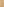 Ghy schreeft / ghy wreeft / ghy liept/ ghy liet niet onghequeltOm dien Verrader hier te planten in mijn Velt.U Synodus, u Kerck, sondt vier haer Predicanten /Met macht en met bevel / als stemmighe Ghezanten /Die dreven Meesterinck voor d' Heeren Staten trouw / Dat by mijn Man zou zijn / en ick hem tot een Vrouw.Tot Leyden was verraet ghesticht door d' heyl'ghe Bende /Des Valmaer synen hals daer liet met zijn bekende /Saravia verliep / en raeckt' in Enghelandt /De Consistorij, med' moest vluchten om een kant.Tot Vtrecht Was Raingault die puer GhereformeerdeDie knecht noch Maeghd, of die doen in zijn huys verkeerdeMocht in den / dan die met hem gingh ten Avond-mael /Dees heeft op my ghesocht / te bringhen druck en quael.AI was hy dief en schelm / daer toe een overspeelder /en gespaensoliseert/ een onbeschaemden heelderVan veel verraderij / hy bleef u kaer er vriendt /Daer hy wel duysent doon veel beter had verdiendt.De Prince van Chimay, heeft door u vlijtich helpen /Ghesocht zijn giericheyt en staetsucht wel te stelpen.Ja lan Haren die eerst was Predikant gheweest /Doch voor 't verlies van tijdelijck goedt was bevreest /Valt af / versoeckt pardoen / doch keert den rock haest omme /Ghy maeckt hem Predikant niet anders dan de domme:Maer helpt haest niet sijn Prins verraen de Vlaemsche maeght,Die daer van heden noch die droeve rouwe draeght.Oock lan Imbyze, die Gods-dienst / noch consciencyEn achte / maer slechts was een boose Pestilency /Om dat hy u wat vleyt / om dat hy u wat eert /Vergheet ghy Eer en Eedt / en van u trouwe keert:Den bandt / den goeden bandt van Religions vredeSpreeckt ghy-luy / en verjaeght uyt uwe vrye StedeEn elders daer ontrent / de Papen / Monicken al /Verandert 't Magistraet / en toont u bitt're gal.Ghy seght / daer is gheen Man soo wijs / die zich kan wachtenVoor sulcke herten vals / en dobbel van ghedachten,Soo kent ghy-lieden dan verleyt gheweest te zijn En andere met u ghebraght te hebb' in pijn.T is doorheyt en te mal / om daer van te kallenTot meemael over een pael te gaen ligghen vallen:De Ezel schouwt de brugh daer hy ghestruyckelt heeftDaer ghy-luy sonder sorgh / en achterdencken leeft: Ey / 't is u ouw ghewoont' op Heeren Staet te loeren T is uwen aerdt / al-om de vlagghe selfs te voeren:Daer wilt ghy met gheweldt toekomen 't aller stondt /Al zoudt ghy met de Duyvel maken.een verbondt.Het is al int gebeent' / het steeckt in u natureDaerom ghy Fransche Kerc Haren voor dese ureSoo hoogh achtet / dat gy hem gaeft Jaeriger tractementDaer hy vuyl Apostaet heeft 't Vaderlandt gheschent.Noch lest doen Spinola hier quam in 's Graven-hagheHeeft een Stadts-Predikant, om duym-kruydt te bejagheHem ghecongratuleert /  zyn eer en lof ghestichtIn openbaren druck / met een Latijns Ghedicht.Tot Amsterdam is op den Predick-stoel verhevenEen die tot viermael heeft apostasie bedreven.Godtschalcus van Bolswaert schoeyt med' op desen leest:Durft duydelijcken uyt wel segghen onbevreestt Gheen oock de andere / doch wat bedeckter/ drijven:Naem'lijck dat die tot noch Pylaren zyn/en blybenVan uwe Kerck / dat sy niet minder swaricheytGaen sullen onder de subjectij en 't beleytDes Spaenschen Konincks, en des slimmen Paus van Romen,Dan immermeer in vred' met ketteren te komen:Verstaende daer by /die zijn Remonstrants.ghezint /En myne Vryheyt eel / tot noch hebben bemint. Kort-om ghy laet den Geck ghenoegh uyt de mouw kijcken En wat Religi u drijft / laet ghy klaerlijck blijcken.Ist Kijver/ Vechter /of ist Dronckaert / DobbelaerIst Hoer of Hoere-voocht / onnutten Loghenaer / Ist Woeckenaer of Dief / Meyneedige / Hoereerder /Ist Overspeelder / of ist Fielt / of Vloecker / Sweerder / Bandyt / ja groot of kleen / hoe sat en onbequaemSy zijn u wellekoom / sy zijn u aenghenaem. Dit zijn ja selfs / rond uyt gheseyt / u-luy LeerarenDit zijn u Hoofden en Belhamels van u Scharen: T is u ghenoeg / als sy de Heeren van mijn LandtSlechs vloecken /schelden / en oplegghen alle schandt.O Godt! O lieve Godt! zoud' ghy dit langh ghedooghen?Sou sulcken grou wel langh bestaen voor uwe ooghen?Sou dit u waerheyt zijn / en der Apost'len Leer?Sou dit het leven zijn van Christo onsen Heer?Neen / neen / Och neen! Godt sal nochry strenghelijcken plaghenDe gheen / die in dit Wey-spel hebben een behaghen:Des trotst niet al te seer / des weyt niet al te breedt /Want na een groote vreught quam wel een grooter leedt.Ghy edel Prince van Orangie wilt nu toonen /Dat ghy met trouwen dienst / my loflijck wilt beloonen /Door dat ick u de kroon ghezet heb op u hooftDoen 't niemant had ghedacht / doen 't niemant had gelooft.Verwerpt / verfoeyt dit Volck / met al zijn tieren / rasenDenckt dat het noch al zyn de oude slimme dwasenDie selfs haer Vader-landt lest brachten in den noodtEn over dertich Jaer my schier aende'en de doodt.Dit is het Volcxken dat myn Heer den Prins u VaderWel eer ghescholden heeft voor een doortrapt VerraderEn schandelijck gheblameert /  als vremt van alle deughdGhelijck d' Historij meldt / en onse Ouders heughd.Dit Volcken woude selfs / O Prins, o hoogh gheachteU t' onderdrucken hier / doen het in dolheyt trachte Leycester den Verraer te stellen over my V, en 't Nassouwsche Huys, gantsch settend' aen d' een zy.Al sluyten sy nu soet / sy zyn niet te gheloovenMen soeckt u snelle Oor alleenlijck te verdooven.Haer Leer / haer suyv're Leer / die segghen sy / dat isEen Goddelijcke Leer der Zalicheyt ghewis.Dees dorven sy wel plat voor alle man verzaken /En gheven die te spot voor schimpers ende draken.Waerom? omdat de tijdt sulcx alsoo lyden wilMoet haer ghewiss' en Godt soo langhe blyven stil.Sy Dienders van den tijdt / die Godt soo weynich achtenWat loon wat gunst / wat deugd wilt ghy van haer verwachtenWilt ghy doen haren sin / ick sie u haest ver-eertEn t' onderst opwaerts zijn in korter tijdt ghekeert.Dit Volck dat reede drijft / dat d' Overheyts te kiesenStaet by 't għemeene grauw / dat niet heeft te verliesen:Soo dra ghy haren sin niet spoedelijck en doetSal wislijck maken u een Schipper stracx te voet.O frisch en edel Spruyt, ghy hebt hier te beschermenMeer dan een Sect': ach wilt u over die erbermen!Stavoort mijn Vryheyt der conscientij als een Velt /Zijt dapper in de weer / en stoort Tyrans ghewelt.Wat wilt ghy? goedt en bloedt? wilt ghy een hert vol trouwe?Een onderdane wil / een moet die niet en flouwe:Ziet d' outste van mijn Lant / wiens deughd ghy hebt verzochtDoor wiens ghetrouwen dienst mijn Vryheyt is ghekocht.Ziet nu mijn trouwe Volck / dat nu ArminianenVerwijteljick werdt ghenaemt / die mijn Vryheyt weer banen.Ziet die men suytelijck Vry-gheesten daeghlijcks naemt /Omdat se van Heer-oom niet willen zijn ghepraemt.Die staen bereydt in dees Batavische Warande /om lijf en goedt voor u te stellen stracx te pande.Dees zijn den meesten hoop  de rijckste van mijn Landt /de Wyste / en gheneycht te weten alle schandt.Papisten, Doopers al / en Lutheranen mede /Staen hier bereydt om voor u in den noodt te treden.Vertrouwt se vry / want sy eerst hebben 't Spaensche Jokgheworpen van den hals / en my gheweest een stock.Ja ghy oock altezaem / ghy Heeren die ghezetenzijt aen het Stier/ om 't Recht en en Wetten uyt te meten /hebt goeden moet / hout vast in uwe hant het Swaert /maeckt dat mijn vryheydt en myn rust wel zy bewaert.Ut roockt niet al wordt ghy voor Verraders nu ghescholden /t Is 't oude Lied / so wodt de deughd' veeltijdts vergoldenZo riep en kreet men oock / in Graef Leicesters tijdt:ja doen ick eerst door u het Spaensche jock werd' quijt.Die dit meest kreten / zelfs verradery doen stichten /en Godt gingh nietemin door u zijn werck verichten;Hy heeft u uyt den noodt / hy heeft u uyt den druckghevoert /  door syne handt / in vreughd'en groot gheluck.Niemandt is hier so dom van Leecken ofte Klercken /die niet den haet en nijdt / ja staet-sucht konnen mercken /die niet de Wervel-sieckt seer lichtelijck konnen sienin u blameerders / die het licht so naerstich vlien.Al valt dit Volcken af / dat tot den dach van hedenu met lift en practijck ghezocht heeft te vertreden:Treurt niet, want 't zal doch niet gheschien in dese Eeuw /dat 'tandeloose Kalff verbyten sal den Leeuw.Ghy hebt den grooten Godt /  den Godt des vredes binnen / ghy hebt veel Volcx die u van herten gantsch beminnen / dat in bescherminghe van u AuthoriteytDen lesten druppel bloedts te storten is bereyt.